Муниципальное общеобразовательное учреждение «Средняя общеобразовательная школа №32 имени 177 истребительного авиационного московского полка»Г. о. Подольск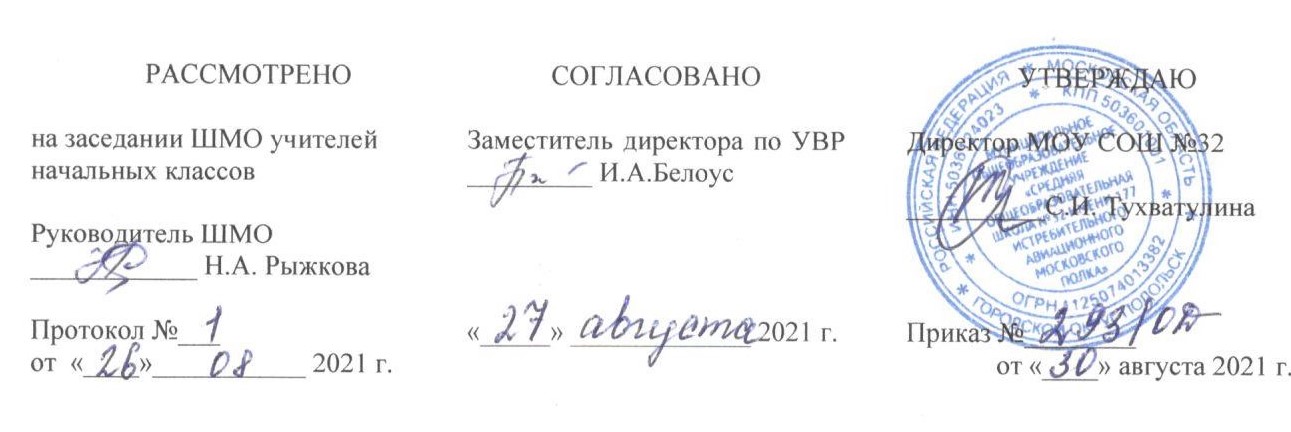 Рабочая программапо музыке для 3 классаУчебных недель: 34Количество часов в неделю: 1Количество часов в год: 34Составитель:Стенина Ирина Александровна,учитель музыкивысшей категории2021-2022 учебный год СодержаниеОсновные целиизучения предмета «Музыка» в школе       ……………….............................3Планируемые результаты освоения учебного предмета «Музыка» ………………………….4Содержание учебного предмета «Музыка» 3класс……………………………………….........8Тематическое планирование …………………………………………………………………..12Календарно-тематическое планирование ……………………………………….....................13Материально-техническое и учебно-методическое обеспечение ………...............................19Основные целиизучения предмета «Музыка» в школе               Рабочая программа по музыке для 3-го класса разработана на основе ООП НОО МОУ СОШ №32 и авторской программы Е.Д. Критской, Г.П. Сергеевой, Т.С. Шмагиной «Музыка. 1-4 классы» для общеобразовательных учреждений, (М.: Просвещение, 7-е изд., 2017), входящей в учебно-методические системы «Школа России», «Перспектива».УМК:	Музыка. 3 класс. Учебник для общеобразовательных учреждений (с CD-диском) / Критская Е.Д., Сергеева Г.П., Шмагина Т.С. – М.: Просвещение. 2021. 	В 3-ем классе на изучение предмета «Музыка» отводится 34 часа из расчёта 1 час в неделю.	В соответствии с этим музыка реализуется в 1 классе в объеме 34 часа по 1 часу в неделю.	Цель массового музыкального образования и воспитания — формирование музыкальной культуры как неотъемлемой части духовной культуры школьников — наиболееполно отражает интересы современного общества в развитии духовного потенциала подрастающего поколения.	Задачи:• воспитание интереса, эмоционально-ценностного отношения и любви к музыкальному искусству, художественного вкуса, нравственных и эстетических чувств: любви к ближнему, своему народу, Родине; уважения к истории, традициям, музыкальной культуре разных народов мира на основе постижения учащимися музыкального искусства во всём многообразии его форм и жанров;• воспитание чувства музыки как основы музыкальной грамотности;• развитие образно-ассоциативного мышления детей, музыкальной памяти и слуха на основе активного, прочувствованного и осознанного восприятия лучших образцов мировой музыкальной культуры прошлого и настоящего;• накопление тезауруса — багажа музыкальных впечатлений, интонационно-образного словаря, первоначальных знаний музыки и о музыке, формирование опыта музицирования, хорового исполнительства на основе развития певческого голоса, творческих способностей в различных видах музыкальной деятельности.Планируемые результаты освоения учебного предмета «Музыка»Личностные результаты отражаются в индивидуальных качественных свойствах обучающихся, которые они должны приобрести в процессе освоения учебного предмета «Музыка»— чувство гордости за свою Родину, российский народ и историю России, осознание своей этнической и национальной принадлежности на основе изучения лучших образцов фольклора, шедевров музыкального наследия русских композиторов;– умение наблюдать за разнообразными явлениями жизни и искусства в учебной и внеурочной деятельности, их понимание и оценка– умение ориентироваться в культурном многообразии окружающей действительности, участие в музыкальной жизни класса;– уважительное отношение к культуре других народов;–овладение навыками сотрудничества с учителем и сверстниками;– формирование этических чувств доброжелательности и эмоционально-нравственной отзывчивости, понимания и сопереживания чувствам других людей;Метапредметные результаты характеризуют уровень сформированности универсальных учебных действий, проявляющихся в познавательной и практической деятельности:– овладение способностями принимать и сохранять цели и задачи учебной деятельности;– освоение способов решения проблем творческого и поискового характера в процессе восприятия, исполнения, оценки музыкальных сочинений;–определять наиболее эффективные способы достижения результата в исполнительской и творческой деятельности;– продуктивное сотрудничество (общение, взаимодействие) со сверстниками при решении различных музыкально-творческих задач на уроках музыки, во внеурочной и внешкольной музыкально-эстетической деятельности;–позитивная самооценка своих музыкально-творческих возможностей;– приобретение умения осознанного построения речевого высказывания о содержании, характере, особенностях языка музыкальных произведений в соответствии с задачами коммуникации;Предметные результаты изучения музыки отражают опыт обучающихся в музыкально-творческой деятельности:– формирование представления о роли музыки в жизни человека, в его духовно-нравственном развитии;– формирование основ музыкальной культуры, в том числе на материале музыкальной культуры родного края, развитие художественного вкуса и интереса к музыкальному искусству и музыкальной деятельности;– формирование устойчивого интереса к музыке и различным видам (или какому-либо виду) музыкально-творческой деятельности;– умение воспринимать музыку и выражать свое отношение к музыкальным произведениям;– умение воплощать музыкальные образы при создании театрализованных и музыкально-пластических композиций, исполнении вокально-хоровых произведений, в импровизациях.3 класс Личностные результатыУ обучающегося будут сформированы:• чувство гордости за свою Родину, российский народ и историю России, осознание своей этнической и национальной принадлежности на основе изучения лучших образцов фольклора, шедевров музыкального наследия русских композиторов, музыки Русской православной церкви, различных направлений современного музыкального искусства России;• целостный, социально ориентированный взгляд на мир в его органичном единстве и разнообразии природы, культур, народов и религий на основе сопоставления произведений русской музыки и музыки других стран, народов, национальных стилей;• умение наблюдать за разнообразными явлениями жизни и искусства в учебной и внеурочной деятельности, их понимание и оценка – умение ориентироваться в культурном многообразии окружающей действительности, участие в музыкальной жизни класса, школы;• уважительное отношение к культуре других народов; сформированность эстетических потребностей, ценностей и чувств;• развитие мотивов учебной деятельности и личностного смысла учения; овладение навыками сотрудничества с учителем и сверстниками; • ориентация в культурном многообразии окружающей действительности, участие в музыкальной жизни класса, школы;• этические чувства доброжелательности и эмоционально-нравственной отзывчивости, понимания и сопереживания чувствам других людей; музыкально-эстетические чувства, проявляющие себя в эмоционально-ценностном отношении к искусству, понимании его функций в жизни человека и общества.Обучающийся получит возможность для формирования:• мотивы учебной деятельности и личностного смысла учения; овладение навыками сотрудничества с учителем и сверстниками;• ориентация в культурном многообразии окружающей действительности, участие в музыкальной жизни класса, школы;• этические чувства доброжелательности и эмоционально-нравственной отзывчивости, понимания и сопереживания чувствам других людей; музыкально-эстетические чувства, проявляющие себя в эмоционально-ценностном отношении к искусству, понимании его функций в жизни человека и общества.Метапредметные результаты:РегулятивныеОбучающийся научится:• овладевать способностями принимать и сохранять цели и задачи учебной деятельности, поиска средств ее осуществления в разных формах и видах музыкальной деятельности;• осваивать способы решения проблем творческого и поискового характера в процессе восприятия, исполнения, оценки музыкальных сочинений;• определять наиболее эффективные способы достижения результата в исполнительской и творческой деятельности;• продуктивно сотрудничать (общаться, взаимодействовать) со сверстниками при решении различных музыкально-творческих задач на уроках музыки, во внеурочной и внешкольной музыкально-эстетической деятельности;• осваивать начальные формы познавательной и личностной рефлексии; позитивно самооценивать свои музыкально-творческие способности.Обучающийся получит возможность научиться:• проявлять познавательную инициативу в учебном сотрудничестве;• самостоятельно учитывать выделенные учителем ориентиры действия в новом учебном материале;• осуществлять констатирующий и предвосхищающий контроль по результату и по способу действия, актуальный контроль на уровне произвольного внимания;• самостоятельно оценивать правильность выполнения действия и вносить необходимые коррективы в исполнение как по ходу его реализации, действия.ПознавательныеОбучающийся научится:•овладевать навыками смыслового прочтения содержания «текстов» различных музыкальных стилей и жанров в соответствии с целями и задачами деятельности;• приобретать умения осознанного построения речевого высказывания о содержании, характере, особенностях языка музыкальных произведений разных эпох, творческих направлений в соответствии с задачами коммуникации;• овладевать логическими действиями сравнения, анализа, синтеза, обобщения, установления аналогий в процессе интонационно-образного и жанрового, стилевого анализа музыкальных сочинений и других видов музыкально-творческой деятельности;• умению осуществлять информационную, познавательную и практическую деятельность с использованием различных средств информации и коммуникации (включая цифровые образовательные ресурсы, мультимедийные презентации и т. п.).Обучающийся получит возможность научиться:• осуществлять расширенный поиск информации с использованием ресурсов библиотек и Интернета;• записывать, фиксировать информацию об окружающем мире с помощью инструментов ИКТ;• осознанно и произвольно строить сообщения в устной и письменной форме;• осуществлять выбор наиболее эффективных способов решения задач в зависимости от конкретных условий;• осуществлять синтез как составление целого из частей, самостоятельно достраивая и восполняя недостающие компоненты;• строить логическое рассуждение, включающее установление причинно-следственных связей;• произвольно и осознанно владеть общими приёмами решения задач.Предметные результаты:Обучающийся научится:• слушать музыкальное произведение, выделяя в нем основное настроение, разные части, выразительные особенности; наблюдать за изменениями темпа, динамики, настроения;• различать темпы, ритмы марша, танца и песни;• находить сходство и различие тем и образов, доступных пониманию детей;• определять куплетную форму в тексте песен;• различать более короткие и более длинные звуки, условные обозначения (фортепиано и др.);• исполнять попевки и песни выразительно, соблюдая певческую установку;• чисто интонировать попевки и песни в доступной тесситуре;• воспринимать темповые (медленно, умеренно, быстро), динамические (громко, тихо) особенности музыки;• различать звучание русских народных и элементарных детских музыкальных инструментов. Обучающийся получит возможность научиться:• выражать свои эмоции в исполнении песен, в придумывании подходящих музыке движений;• понимать элементарную запись ритма и простой интонации;• различать звучание музыкальных инструментов (фортепиано, скрипки, балалайки, трубы, флейты), пение солисты и хора (мужского, женского или детского);• исполнять попевки, ориентируясь на запись ручными знаками; участвовать в коллективной исполнительской деятельности.• выразительно и ритмично двигаться под музыку разного характера;• узнавать пройденные музыкальные произведения и их авторов;• различать звучание музыкальных инструментов, голосов;• узнавать произведения русского музыкально-поэтического творчества.Содержание учебного предмета «Музыка» 3 классРаздел 1. «Россия — Родина моя»                       Мелодия – душа музыки. Природа и музыка. Звучащие картины. Виват, Россия! Наша слава – русская держава. Кантата «Александр невский». Опера «Иван Сусанин». Родина моя! Русская земля… Да будет вовеки веков сильна….    Раскрываются следующие содержательные линии.Песенность музыки русских композиторов. Образы родной природы в романсах русских композиторов. Лирические образы вокальной музыки. Образы Родины, защитников Отечества в различных жанрах музыки: кант, народная песня, кантата, опера. Форма-композиция, приемы развития и особенности музыкального языка. Содержание музыкального материала: 	Главная мелодия 2-й части. Из Симфония № 4, П.Чайковский; Жаворонок.М.Глинка, сл. Н.Кукольника; Благословляю вас, леса. П.Чайковский, сл. А.Толстого; Звонче жаворонка пенье. Н.Римский-Корсаков, сл. А.Толстого. Романс. Из Музыкальных иллюстраций к повести А.Пушкина «Метель». Г.Свиридов. Радуйся, Росско земле, Орле Российский.Виватные канты. Неизвестные авторы XVIII в.; Славны были наши деды, вспомним, братцы, Русь и слав! Русские народные песни.    Александр Невский. Кантата (фрагменты). С.Прокофьев.     Иван Сусанин. Опера (фрагменты). М.Глинка.Раздел 2. «День, полный событий»                 Утро. Портрет в музыке. В каждой интонации спрятан человек. В детской. Игры в игрушки. На прогулке Вечер.     Раскрываются следующие содержательные линии. Жизненно-музыкальные впечатления ребенка «с утра до вечера». Образы природы, портрет в вокальной и инструментальной музыке. Выразительность и изобразительность музыки разных жанров (инструментальная пьеса, песня. Романс, вокальный цикл, фортепианная сюита, балет и др.) и стилей композиторов (П.Чайковский, С.Прокофьев, М.Мусоргский, Э.Григ).Содержание музыкального материала: 	Утро. Из сюиты «Пер Гюнт». Э.Григ; Заход солнца. Э.Григ, сл. А.Мунка, пер. С.Свириденко; Вечерняя песня. М.Мусоргский, сл.А.Плещеева; Колыбельная. П.Чайковский, сл. А.Майкова; Болтунья. С.Прокофьев, сл. А.Барто; Золушка. Балет (фрагменты). С.Прокофьев; Джульетта-девочка. Из балета «Ромео и Джульетта». С.Прокофьев; С няней; С куклой. Из цикла «Детская». М.Мусоргский; Прогулка; Тюильрийский сад. Из сюиты «Картинки с выставки». М.Мусоргский; Детский альбом. Пьесы. П.Чайковский.Раздел 3. «О России петь — что стремиться в храм»Радуйся, Мария! Богородице Дево, радуйся. Древнейшая песнь материнства. Тихая моя, нежная моя, добрая моя, мама! Вербное воскресенье. Вербочки. Святые земли Русской.    Раскрываются следующие содержательные линии. Образы Богородицы, Девы Марии, матери в музыке, поэзии, изобразительном искусстве. Икона Богоматери Владимирской – величайшая святыня Руси. Праздники Русской православной церкви: вход Господень в Иерусалим, Крещение Руси (988 г.). Святые земли Русской: равноапостольские княгиня Ольга и князь Владимир. Песнопения (тропарь, величание) и молитвы в церковном богослужении, песни и хоры современных композиторов, воспевающие красоту материнства, любовь, добро.Содержание музыкального материала: 	Богородице Дево, радуйся, № 6. Из «Всенощного бдения». С.Рахманинов; Тропарь иконе Владимирской Божией Матери. Аве, Мария. Ф.Шуберт, сл. В.Скотта, пер. А.Плещеева; Прелюдия № 1 до мажор. Из I тома «ХТК». И.-С.Бах; Мама. Из вокально-инструментального цикла «Земля». В.Гаврилин, сл. В.Шульгиной. Осанна. Хор из рок-оперы «Иисус Христос – суперзвезда». Э.-Л.Уэббер. Вербочки. А.Гречанинов, стихи А.Блока; Вербочки. Р.Глиэр, стихи А.Блока.Величание князю Владимиру и княгине Ольге; Баллада о князе Владимире. Сл. А.Толстого.Раздел 4. «Гори, гори ясно, чтобы не погасло!»                 Настрою гусли на старинный лад… Певцы русской старины. Былина о Садко и Морском царе. Лель мой, Лель… Звучащие картины. Прощание с Масленицей.    Раскрываются следующие содержательные линии. Жанр былины в русском музыкальном фольклоре. Особенности повествования (мелодика и ритмика былин). Образы былинных сказителей (Садко, Баян), певцов-музыкантов (Лель). Народные традиции и обряды в музыке русских композиторов. Мелодии в народном стиле. Имитация тембров русских народных инструментов в звучании симфонического оркестра.Содержание музыкального материала: 	 Былина о Добрыне Никитиче. Обр. Н. Римского-Корсакова; Садко и Морской царь. Русская былина (Печорская старина); Песни Баяна. Из оперы «Руслан и Людмила». М.Глинка; Песни Садко; хор Высота ли, высота. Из оперы «Садко». Н.Римский-Корсаков; Третья песня Леля; Проводы Масленицы, хор. Из пролога оперы «Снегурочка». Н.Римский-Корсаков; Веснянки. Русские, украинские народные песни.Раздел 5. «В музыкальном театре»	               Опера «Руслан и Людмила»: Я славил лирою приданья. Фарлаф. Увертюра. Опера «Орфей и Эвридика». Опера «Снегурочка». Волшебное дитя природы. Полна чудес могучая природа… В заповедном лесу. Океан – море синее. Балет «Спящая красавица». Две феи. Сцена на балу. В современных ритмах.Раскрываются следующие содержательные линии. Путешествие в музыкальный театр. (Обобщение и систематизация жизненно – музыкальных представлений, учащихся об особенностях оперного и балетного спектаклей. Сравнительный анализ музыкальных тем-характеристик действующих лиц, сценических ситуаций, драматургии в операх и балетах). Мюзикл – жанр легкой музыки (Р.Роджерс, А.Рыбников). Особенности музыкального языка, манеры исполнения.Содержание музыкального материала: 	 Руслан и Людмила. Опера (фрагменты). М.Глинка. Орфей и Эвридика. Опера (фрагменты). К.-В.Глюк. Снегурочка. Опера (фрагменты). Н.Римский-Корсаков. Океан-море синее. Вступление к опере «Садко». Н.Римский-Корсаков. Спящая красавица. Балет (фрагменты). П.Чайковский. Звуки музыки. Р.Роджерс, русский текст М.Цейтлиной; Волк и семеро козлят на новый лад. Мюзикл. А.Рыбников, сценарий Ю.Энтина.Раздел 6. «В концертном зале»                  Музыкальное состязание. Музыкальные инструменты. Звучащие картины. Музыкальные инструменты. Сюита «Пер Гюнт». Странствия Пера Гюнта. Севера песня родная. «Героическая». Призыв к мужеству. Вторая часть симфонии. Финал симфонии. Мир Бетховена.Раскрываются следующие содержательные линии. Жанр инструментального концерта. Мастерство композиторов и исполнителей в воплощении диалога солиста и симфонического оркестра. «Вторая жизнь» народной песни в инструментальном концерте (П.Чайковский). Музыкальные инструменты: флейта, скрипка - их выразительные возможности (И.-С.Бах, К.-В.Глюк, Н.Паганини, П.Чайковский). Выдающиеся скрипичные мастера и исполнители. Контрастные образы программной сюиты, симфонии. Особенности драматургии. Музыкальная форма (двухчастная, трехчастная, вариационная). Темы, сюжеты и образы музыки Л.Бетховена. Музыкальные инструменты: скрипка.Содержание музыкального материала: 	Концерт № 1 для фортепиано с оркестром. 3-я часть (фрагмент). П.Чайковский; Шутка. Из Сюиты № 2 для оркестра. И.-С.Бах. Мелодия. Из оперы «Орфей и Эвридика». К.-В.Глюк; Мелодия. П.Чайковский; Каприз № 24. Н.Паганини; Пер Гюнт. Сюита № 1 (фрагменты). Сюита № 2 (фрагменты). Э.Григ.    Симфония № 3 («Героическая») (фрагменты). Л.Бетховен; Соната № 14 («Лунная»). 1-я часть (фрагмент). Л.Бетховен; Котрабас; К Элизе; Весело. Грустно. Л.Бетховен; Сурок. Л.Бетховен, русский текст Н.Райского; Волшебный смычок, норвежская народная песня; Скрипка. Р.Бойко, сл. И.Михайлова.Раздел 7. «Чтоб музыкантом быть, так надобно уменье...»                Чудо-музыка. Острый ритм – джаза звуки. Люблю я грусть твоих просторов. Мир С.Прокофьева. Певцы родной природы. Прославим радость на земле. Радость к солнцу нас зовет.Раскрываются следующие содержательные линии. Музыка источник вдохновения, надежды и радости жизни. Роль композитора, исполнителя слушателя в создании и бытовании музыкальных сочинений. Сходство и различия музыкальной речи разных композиторов. Образы природы в музыке Г.Свиридова. Музыкальные иллюстрации. Джаз – искусство XX века. Особенности мелодики, ритма, тембров инструментов, манеры исполнения джазовой музыки. Импровизация как основа джаза. Дж.Гершвин и симфоджаз. Известные джазовые музыканты-исполнители. Мир музыки С.Прокофьева. Певцы родной природы: П.Чайковский и Э.Григ. Ода как жанр литературного и музыкального творчества. Жанровая общность оды, канта, гимна. Мелодии прошлого, которые знает весь мир.Заключительный урок-концерт.Содержание музыкального материала: 	 Мелодия. П.Чайковский; Утро. Из сюиты «Пер Гюнт». Э.Григ; Шествие солнца. Из сюиты «Ала и Лоллий». С.Прокофьев. Весна; Осень; Тройка. Из Музыкальных иллюстраций к повести А.Пушкина «Метель», Г.Свиридов; Снег идет. Из Маленькой кантаты. Г.Свиридов, ст. Б.Пастернака; Запевка. Г.Свиридов, ст. И.Северянина. Слава солнцу, слава миру! Канон. В.-А.Моцарт; Симфония № 40. Финал. В.-А.Моцарт.  Симфония № 9. Финал. Л.Бетховен. Мы дружим с музыкой. Й.Гайдн, русский текст П.Синявского; Чудо-музыка. Д.Кабалевский, сл. З.Александровой; Всюду музыка живет. Я.Дубравин, сл. В.Суслова; Музыканты, немецкая народная песня. Острый ритм. Дж. Гершвин, сл. А.Гершвина, русский текст В.Струкова; Колыбельная Клары. Из оперы «Порги и Бесс». Дж. Гершвин.Тематическое планирование 3 класс (34 ч)Календарно-тематическое планирование3 классМатериально-техническое и учебно-методическое обеспечениеМатериально-техническое обеспечение- рояль;- синтезатор;- персональный компьютер;- мультимедийный проектор;- акустическая система;- демонстрационный экран для проектора.Учебно-методическое обеспечение, нотный материал1.Музыка. 3 класс. Учебник для общеобразовательных учреждений (с CD-диском) / Критская Е.Д., Сергеева Г.П., Шмагина Т.С. – М.: Просвещение. 2021. 2.Мир вокального искусства. 1-4 классы: программа, разработки занятий, методические рекомендации / авт.-сост. Г. А. Суязова. - Волгоград: Учитель, 2009. - 138 с. 3.Рокитянская Т.А. Воспитание звуком: музык. занятия с детьми от трех до девяти лет / Т. А. Рокитянская. - Ярославль: Акад. развития, 2006 (Владимир: Владимирская книжная типография). - 127 с.4.Калмыков Б., Фридкин Г. Сольфеджио [Ноты]: [учебное пособие для учащихся музыкальных школ: в 2 ч.] / сост.: Б. Калмыков, Г. Фридкин. - Москва: Музыка, 2004 - 2006.Ч. 1: Одноголосие. - 2004. - 174 с.5. Интернет ресурсы№ п/пНазвание раздела/темыКоличество часов на изучение1.	Россия – Родина моя52.День, полный событий43.О России петь – что стремиться в храм44.«Гори, гори ясно, чтобы не погасло!»35.В музыкальном театре56.В концертном зале67.«Чтоб музыкантом быть, так надобно уменье…»7Итого 34№п/пТема урокаПлановые сроки прохожденияСкорректированные сроки прохожденияМодуль 1Россия – Родина моя (5 ч)Модуль 1Россия – Родина моя (5 ч)Модуль 1Россия – Родина моя (5 ч)Модуль 1Россия – Родина моя (5 ч)1Мелодия –душа музыки3а –3б – 3в –3г-3д – 3е – 2Природа и музыка. Звучащие картины3а –3б – 3в – 3г-3д – 3е –3Виват, Россия! Наша слава-русская держава3а – 3б – 3в –3г-3д –3е – 4Кантата «Александр Невский»3а – 3б – 3в – 3г-3д –3е –5Опера «Иван Сусанин»3а – 3б –3в – 3г-3д – 3е –Модуль 2День, полный событий (4 ч)Модуль 2День, полный событий (4 ч)Модуль 2День, полный событий (4 ч)Модуль 2День, полный событий (4 ч)6Утро. Вечер3а – 3б –3в – 3г-3д – 3е –7Портрет в музыке. В каждой интонации спрятан человек3а – 3б – 3в –3г-3д – 3е – 8В детской. Игры и игрушки3а –3б –3в –3г-3д –3е – 9На прогулке3а – 3б – 3в –3г-3д –3е –О России петь - что стремиться в храм (4 ч)О России петь - что стремиться в храм (4 ч)О России петь - что стремиться в храм (4 ч)О России петь - что стремиться в храм (4 ч)О России петь - что стремиться в храм (4 ч)10«Радуйся, Мария!» «Богородице Дево, радуйся»3а – 3б – 3в –3г-3д – 3е – Модуль 3Модуль 3Модуль 3Модуль 311Древнейшая песнь материнства. «Тихая моя, нежная моя, добрая моя мама»3а – 3б –3в –3г-3д – 3е –12Вербное воскресенье. «Вербочки»3а – 3б – 3в –3г-3д –3е – 13Святые земли Русской.Княгиня Ольга и князь Владимир3а – 3б – 3в – 3г-3д – 3е – Гори, гори ясно, чтобы не погасло! (3 ч)Гори, гори ясно, чтобы не погасло! (3 ч)Гори, гори ясно, чтобы не погасло! (3 ч)Гори, гори ясно, чтобы не погасло! (3 ч)Гори, гори ясно, чтобы не погасло! (3 ч)14«Настрою гусли на старинный лад…» Певцы русской старины. Былина о Садко и Морском царе3а – 3б – 3в – 3г-3д – 3е – 15«Лель, мой Лель…» Из оперы «Снегурочка» Н.А. Римского-Корсакова3а – 3б –3в –3г-3д – 3е – 16Звучащие картины. Прощание с Масленицей3а – 3б – 3в –3г-3д – 3е –Модуль 4В музыкальном театре (5 ч)Модуль 4В музыкальном театре (5 ч)Модуль 4В музыкальном театре (5 ч)Модуль 4В музыкальном театре (5 ч)17Опера «Руслан и Людмила» М.И. Глинки3а – 3б –3в – 3г-3д – 3е – 18Опера «Орфей и Эвридика» К.В. Глюка3а – 3б – 3в – 3г-3д – 3е – 19Опера «Снегурочка» Н.А. Римского-Корсакова3а – 3б – 3в – 3г-3д – 3е – 20Балет «Спящая красавица» П. И. Чайковского3а – 3б – 3в – 3г-3д – 3е – 21В современных ритмах3а – 3б – 3в – 3г-3д – 3е – В концертном зале (5 ч)В концертном зале (5 ч)В концертном зале (5 ч)В концертном зале (5 ч)22Музыкальное состязание.Концерт3а – 3б – 3в – 3г-3д – 3е – Модуль 5Модуль 5Модуль 5Модуль 523Музыкальные инструменты. Флейта. Звучащие картины3а – 3б – 3в – 3г-3д – 3е – 24Музыкальные инструменты. Скрипка3а – 3б – 3в – 3г-3д – 3е – 25Сюита «Пер Гюнт»3а – 3б – 3в – 3г-3д – 3е – 26«Героическая» симфония Л. Бетховена (2 часть, финал).3а – 3б – 3в –3г-3д – 3е – 27Мир Бетховена: «Сурок», «Лунная соната», «К Элизе»3а – 3б – 3в –3г-3д – 3е – Модуль 6Чтоб музыкантом быть, так надобно уменье (7 ч)Модуль 6Чтоб музыкантом быть, так надобно уменье (7 ч)Модуль 6Чтоб музыкантом быть, так надобно уменье (7 ч)Модуль 6Чтоб музыкантом быть, так надобно уменье (7 ч)28Чудо-музыка3а – 3б – 3в – 3г-3д – 3е – 29Острый ритм – джаза звуки3а – 3б – 3в – 3г-3д – 3е – 30«Люблю я грусть твоих просторов»3а – 3б – 3в –3г-3д – 3е – 31Мир Прокофьева3а – 3б – 3в –3г-3д – 3е – 32Певцы родной природы3а – 3б – 3в – 3г-3д – 3е – 33Прославим радость на земле!3а – 3б – 3в – 3г-3д – 3е – 34Заключительный урок-концерт3а – 3б – 3в – 3г-3д – 3е – ИТОГО   34 ЧАСАИТОГО   34 ЧАСАИТОГО   34 ЧАСАИТОГО   34 ЧАСА